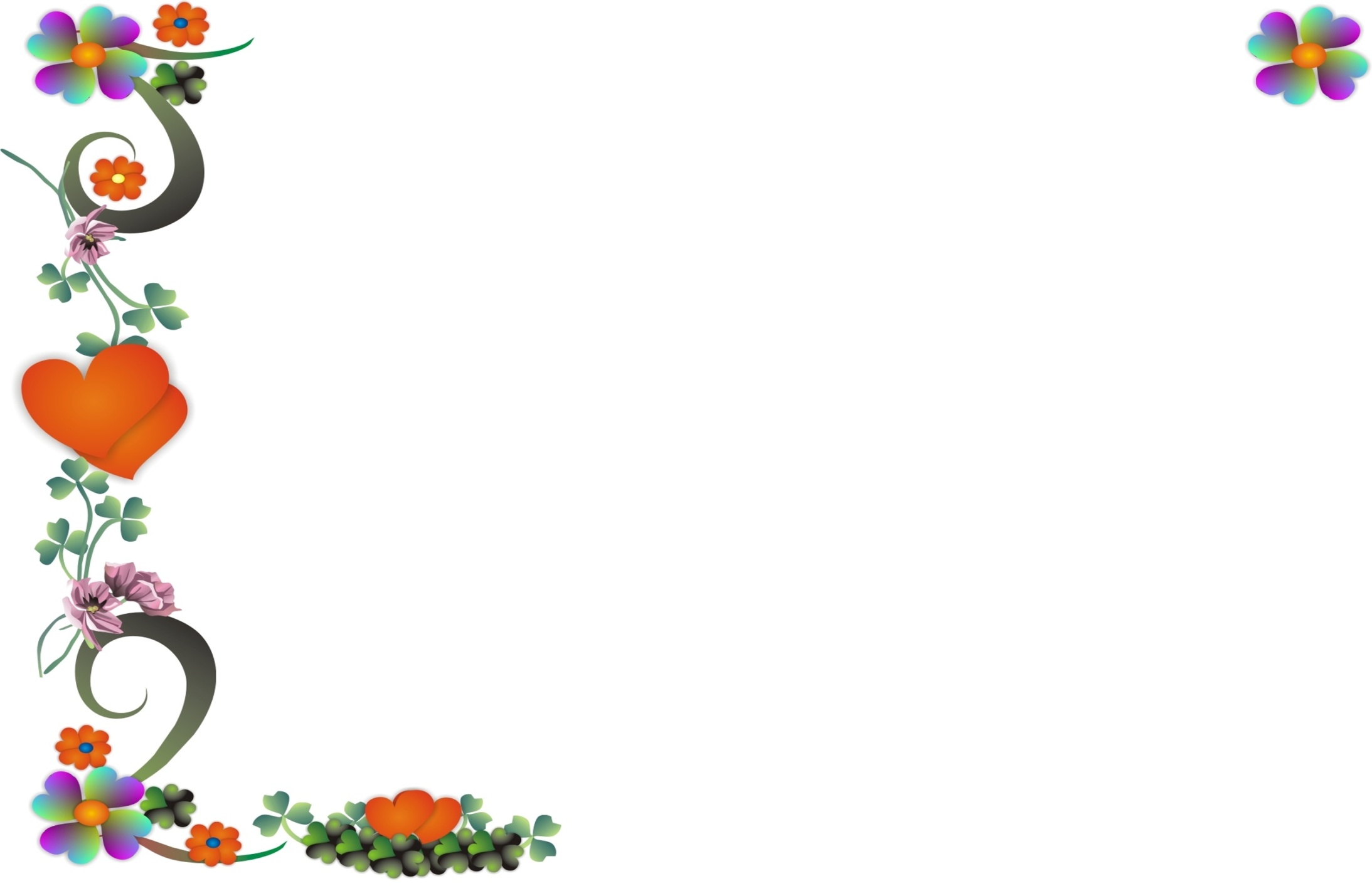 January 2026SUNMONTUEWEDTHUFRISAT2829303112345678910111213141516171819202122232425262728293031Notes:Notes:February 2026SUNMONTUEWEDTHUFRISAT12345678910111213141516171819202122232425262728Notes:Notes:March 2026SUNMONTUEWEDTHUFRISAT123456789101112131415161718192021222324252627282930311234Notes:Notes:April 2026SUNMONTUEWEDTHUFRISAT29303112345678910111213141516171819202122232425262728293012Notes:Notes:May 2026SUNMONTUEWEDTHUFRISAT262728293012345678910111213141516171819202122232425262728293031123456Notes:Notes:June 2026SUNMONTUEWEDTHUFRISAT311234567891011121314151617181920212223242526272829301234Notes:Notes:July 2026SUNMONTUEWEDTHUFRISAT282930123456789101112131415161718192021222324252627282930311Notes:Notes:August 2026SUNMONTUEWEDTHUFRISAT2627282930311234567891011121314151617181920212223242526272829303112345Notes:Notes:September 2026SUNMONTUEWEDTHUFRISAT3031123456789101112131415161718192021222324252627282930123Notes:Notes:October 2026SUNMONTUEWEDTHUFRISAT2728293012345678910111213141516171819202122232425262728293031Notes:Notes:November 2026SUNMONTUEWEDTHUFRISAT12345678910111213141516171819202122232425262728293012345Notes:Notes:December 2026SUNMONTUEWEDTHUFRISAT29301234567891011121314151617181920212223242526272829303112Notes:Notes: